ЦЕЛЬ ПРОГРАММЫ – содействие занятости отдельных категорий граждан путем организации профессионального обучения, дополнительного профессионального образования для приобретения или развития имеющихся знаний, компетенций и навыков, обеспечивающих конкурентоспособность и профессиональную мобильность на рынке труда.В целях обеспечения занятости обучаемых граждан заключаются:- трехсторонние договоры, предусматривающие обязательства, связанные с трудоустройством обучаемого (между организацией, осуществляющей образовательную деятельность, гражданином и работодателем)- двусторонние договоры, предусматривающие обязательства обучаемого после приобретения соответствующих навыков и знаний зарегистрироваться в качестве индивидуального предпринимателя, крестьянского (фермерского) хозяйства, юридического лица или начать применять специальный налоговый режим «Налог на профессиональный доход» (между организацией, осуществляющей образовательную деятельность, и гражданином).КТО МОЖЕТ ОБУЧАТЬСЯ? ►граждане, ищущие работу и обратившиеся в органы службы занятости, включая безработных граждан;►лица в возрасте 50-ти лет и старше, а также граждане предпенсионного возраста;►женщины, находящиеся в отпуске по уходу за ребенком в возрасте до трех лет, а также женщины, не состоящие в трудовых отношениях и имеющие детей дошкольного возраста. КТО ОБУЧАЕТ? Организация обучения осуществляется некоммерческими организациями, осуществляющими образовательную деятельность (федеральными операторами): Федеральный оператор утверждает перечень организаций осуществляющих образовательную деятельность в субъектах Российской Федерации, а также формирует перечень программ обучения в соответствии с перечнем профессий (специальностей), востребованных на региональном рынке труда, для организации обучения отдельных категорий граждан, который формируется на основании анализа ситуации на рынке труда и потребности работодателей в кадрах, заявленных в органы службы занятости населения.КАКИЕ ПРОГРАММЫ? профессиональное обучение► основные программы профессиональной подготовки, профессиональной переподготовки, повышения квалификации по профессиям рабочих, должностям служащих;дополнительное профессиональное образование(для лиц, получающих или имеющих среднее профессиональное и (или) высшее образование)► дополнительные программы повышения квалификации;► дополнительные программы профессиональной переподготовки.С перечнем программ обучения и образовательных организаций осуществляющих обучение, доступных в настоящее время в Смоленской области, можно ознакомиться на сайтах региональных операторов, а также при заполнении заявления на портале «Работа в России»:- Томский государственный университет (Смоленский филиал Финансового университета при Правительстве Российской Федерации);- Российская академия народного хозяйства и государственной службы при Президенте Российской Федерации (Смоленский филиал РАНХиГС);- Агентство «Ворлдскиллс Россия» (ОГБПОУ «Смоленская областная технологическая академия»).ФОРМА И МЕСТО ОБУЧЕНИЯ?Очное обучение проходит на базе образовательных организаций, обладающих квалифицированными педагогами и необходимым оборудованием. Возможно дистанционное обучение, если такое это предусмотрено для конкретной программы. Выбор места и формы обучения доступен при заполнении заявления на обучение.СТОИМОСТЬ ОБУЧЕНИЯ?Обучение проводится за счет средств федерального бюджета.ЗАЯВКА НА УЧАСТИЕФедеральные операторы в течение 15 рабочих дней свяжутся с гражданином, проверят данные указанные в заявлении и примут решение о направлении на обучение.Срок обучения может составлять от трех недель до трех месяцев. Длительность и график обучения по выбранной программе будет сообщён дополнительно.По окончании обучения выдается документ о квалификации, соответствующий выбранной программе.По возникающим вопросам обращаться в Центры занятости населения, а также в Департамент по телефонам 8 (4812) 38-62-11, 8 (4812) 38-61-12, и по электронной почте zanycheb@rostelecom67.ruПеречень профессий (специальностей) востребованных на рынке труда Смоленской областиПошаговая инструкция для подачи заявления на портал «Работа в России»Программа профессионального обучения и дополнительного профессионального образования отдельных категорий граждан в рамках федерального проекта «Содействие занятости» национального проекта «Демография» рассчитана на период до 2024 года.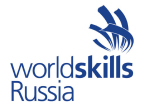 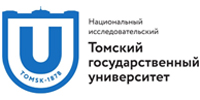 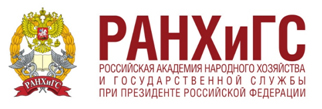 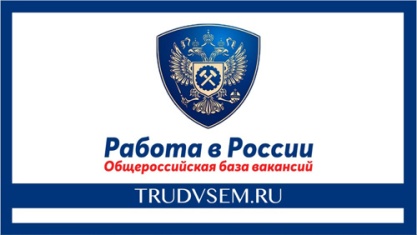 Для участия в федеральной программе «Содействие занятости» национального проекта «Демография» необходимо подать заявление на обучение на портале «Работа в России».